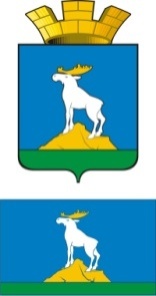 Р А С П О Р Я Ж Е Н И ЕГЛАВЫ НИЖНЕСЕРГИНСКОГО ГОРОДСКОГО ПОСЕЛЕНИЯ24.04.2023 г.     №  30-Рг. Нижние Серги О награждении Почетной грамотой и Благодарственным письмом главы Нижнесергинского городского поселенияРуководствуясь постановлением главы Нижнесергинского городского поселения №18 от 31.01.2012 «Об утверждении Положения о Почетной грамоте главы Нижнесергинского городского поселения и Положения о Благодарственном письме главы Нижнесергинского городского поселения», рассмотрев ходатайство Начальника 32 ПСО ФПС ГПС Главного управления МЧС России по Свердловской области А. З. Батраева:Наградить Почетной грамотой главы Нижнесергинского городского поселения за успехи, достигнутые в оперативно – служебной деятельности и в связи с профессиональным праздником – Днем пожарной охраны России:Зотина Александра Викторовича, пожарного 273 пожарно-спасательной части 32 ПСО ФПС ГПС Главного управления МЧС России по Свердловской области;Сабирова Григория Гаррифуловича, командира отделения пожарно-спасательной части 32 ПСО ФПС ГПС Главного управления МЧС России по Свердловской области;Демина Дениса Владимировича, командира отделения пожарно-спасательной части 32 ПСО ФПС ГПС Главного управления МЧС России по Свердловской области;Видовского Вадима Владимировича, пожарного 273 пожарно-спасательной части 32 ПСО ФПС ГПС Главного управления МЧС России по Свердловской области.Наградить Благодарственным письмом главы Нижнесергинского городского поселения за успехи, достигнутые в оперативно-служебной деятельности и в связи с профессиональным праздником – Днем пожарной охраны России:–        Лукичеву Анастасию Сергеевну, диспетчера пожарной связи 273 пожарно-спасательной части 32 ПСО ФПС ГПС Главного управления МЧС России по Свердловской области;Пушкина Анатолия Анатольевича, водителя автомобиля (пожарного) 273 пожарно-спасательной части 32 ПСО ФПС ГПС Главного управления МЧС России по Свердловской области;Халилова Сергея Владимировича, водителя автомобиля (пожарного) 273 пожарно-спасательной части 32 ПСО ФПС ГПС Главного управления МЧС России по Свердловской области;Вырышева Владимира Валерьевича, водителя автомобиля (пожарного) 273 пожарно-спасательной части 32 ПСО ФПС ГПС Главного управления МЧС России по Свердловской области;Тувайкина Николая Викторовича, водителя автомобиля (пожарного) 273 пожарно-спасательной части 32 ПСО ФПС ГПС Главного управления МЧС России по Свердловской области.Опубликовать (обнародовать) настоящее распоряжение на официальном сайте Нижнесергинского городского поселения в сети Интернет. Контроль исполнения настоящего распоряжения оставляю за собой.Глава Нижнесергинского городского поселения                                                                А.М. ЧекасинСОГЛАСОВАНИЕраспоряжение главы Нижнесергинского городского поселенияО награждении Почетной грамотой и Благодарственным письмом главы Нижнесергинского городского поселенияСведения о проведении антикоррупционной экспертизы:_____________________________________________________________________________(наличие заключения либо отметка об отсутствии коррупционных факторов)Является НПА:________________                                             (да, нет)Направляется в Свердловский областной регистр: ___________________                                                                                                                             (да, нет)Сведения об официальном опубликовании в СМИ: ___________________________                                                                                                                      (в номер газеты от ____________)Постановление разослать: ___________________________________________________________________________ Итого количество экз. __________________Исполнитель, телефон Чекасина Е.А.  28-0-15 ДолжностьФамилия и инициалыСроки и результаты согласованияСроки и результаты согласованияСроки и результаты согласованияДолжностьФамилия и инициалыДата поступления на согласование Дата согласованияЗамечания на подпись Глава Нижнесергинского городского поселенияЧекасин А. М.Заместитель главы администрации Нечаева Е. Б.Заместитель главы администрации Трубецких Р.Ю.Ведущий специалист (юрист)Чекасина Н.А.Зав. отделоморганизационно-кадровой работыКондакова Л.Ю.Зав. отделом земельно-имущественных отношенийСкачкова А. С.Зав. отделом по ЖКХ, благоустройству ГО и ЧСБлинкова Н. Г.Зав. отделом по соц. экономическим вопросамАнаньина Н. В.Зав. отделом закупокКонстантинов А.В.